Příloha č. 1 - Vzor štítku pro označení majetku umístěného mimo výukové prostoryTENTO MAJETEK JE URČEN PRO STUDENTY. 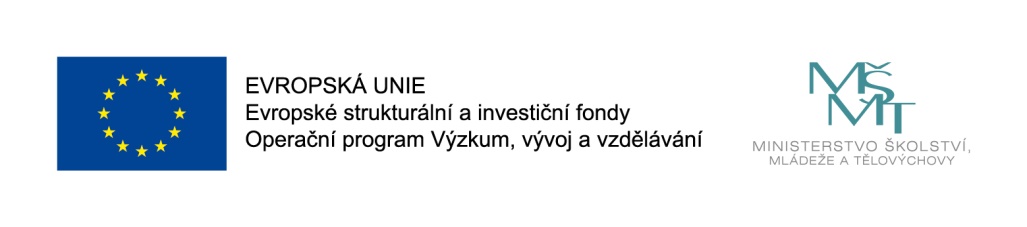 Zakoupeno s využitím dotace v rámci projektu : „Podpora rozvoje studijního prostředí na Univerzitě Karlově – VRR“, EFRR, Reg.č. CZ.02.2.67/0.0/0.0/17_044/0008562.Velikost:Výška: 5 cmDélka: 10 cm